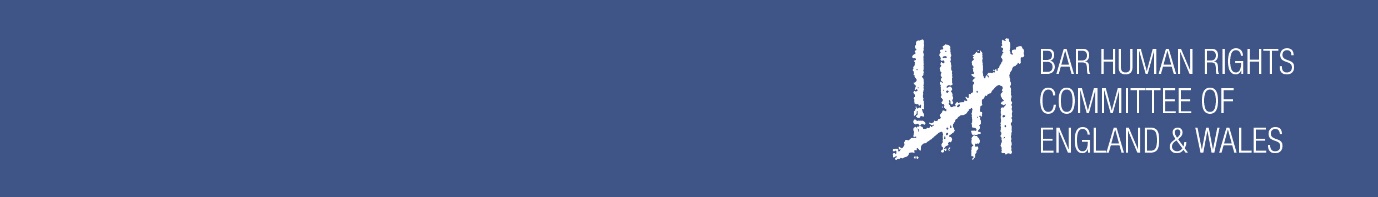 Ballot PaperJanuary 2020 – December 2021Chair: Schona Jolly QC (seconded by Stephen Cragg QC)Listed below are those members wishing to stand for election or re-election to the Executive; find attached short nomination statements of each person.The Executive will be limited to sixteen members, including six Office Holders. With the exception of the position of Chair, the Office Holders will subsequently be elected by and from the new Executive. As the Chair is running unopposed there will be 15 elected spaces on the Executive available.Please insert numbers 1-19 alongside your preferred candidates for Executive Committee (‘1’ reflects your first choice, ‘19’ your last choice).All ballots are due by Sunday 8 December at 1pm. Please email your ballot to Josie Fathers at coordination@barhumanrights.org.uk.  All members in good standing are eligible to vote.Jacob BINDMANJodie BLACKSTOCKBill BOWRINGIsabel BUCHANANJoanne CECILDr Theodora CHRISTOUStephen CRAGG QCJohn CUBBONHaydee DIJKSTALTatyana EATWELLMichael IVERS QCGrainne MELLONBlinne NI GHRALAIGHCatherine OBORNEZimran SAMUELKate STONEPeter WEATHERBY QCAswini WEERERATNE QCAmanda WESTON QC